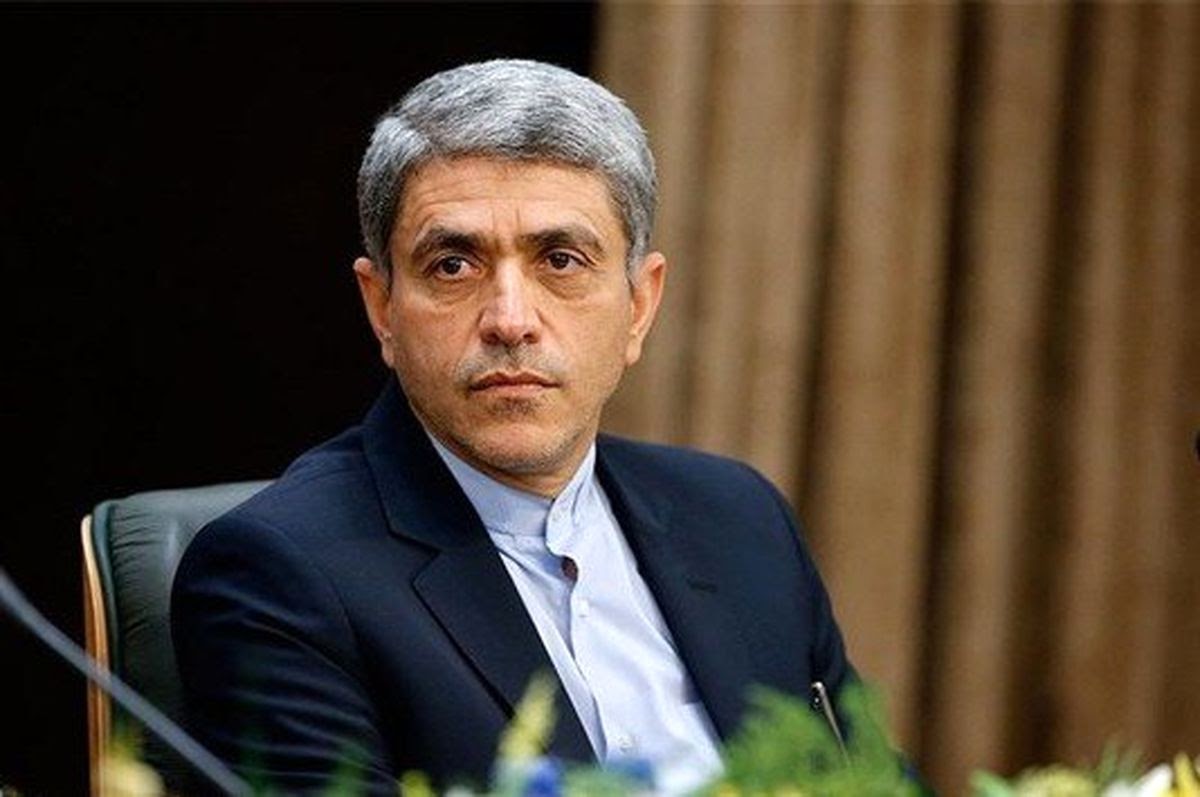 استاد دانشکده اقتصاد- دانشگاه تهرانعلی طیب نیااقتصاد اجتماعی، نهادیتلفن دفتر:  +98 (21)61118069پست الکترونیکی: taiebnia@ut.ac.irتحصیلاتP.H.D,1372,اقتصاد نظری,تهران
M.S,1367,اقتصاد نظری,تهران
کارشناسی,1364,اقتصاد نظری,تهران
زمینههای تخصصیو حرفهایسوابق کاري و فعالیت های اجراییعضویت در هیات ممیزه دانشگاه تهران-(1398-1400)
عضو هیات امنای موسسه مطالعات بین المللی انرژی-(1398-1402)
مدیر گروه اموزشی اقتصاد اجتماعی-(1391-1392)
عضو شورای پول واعتبار-کارشناس متخصص در مسایل پولی و بانکی-(1381-1388)
سرپرست امور دانشجویی و فرهنگی دانشکده-(1376-1377)
فعالیت های علمیمقالات- بررسی ترجیحات اظهار شده شهروندان تهرانی در خصوص «مرکز شهر بدون خودروی سواری شخصی»: یک آزمایش انتخاب گسسته. اژدری علی, مهرآرا محسن, طیب نیا علی (1402)., مجلس و راهبرد, 30(114).

- ForecaForecast accuracy of the linear and nonlinear autoregressive models in macroeconomic modeling. Taiebnia Ali, Mohammadi Shapour (2023)., JOURNAL OF FORECASTING, ---(---).

- Investigating preferences of the covid‐19 vaccine among individuals in Iran: Discrete choice experiment analysis. Parvizi Sanaz, Mehr Ara Mohsen, Taiebnia Ali (2023)., Health Science Reports, 6(6).

- برآورد مولفه های اثرگذار بر ترجیحات شهروندان تهران در انتخاب «مرکز شهر بدون خودرو» با استفاده از مدل لاجیت تصادفی. اژدر علی, طیب نیا علی, مهرآرا محسن (1402)., فصلنامه مطالعات اقتصادی کاربردی ایران, 12(45).

- اقتصاد سیاسی نظام ارزی در کشورهای در حال توسعه. موسوی احسان, رحمانی تیمور, طیب نیا علی (1401)., دو فصلنامه جستارهای اقتصادی ایران, 19(38).

- بررسی اثر ازادسازی تجاری و تغییرات ساختاری بر بهره وری کل عوامل در کشورهای منتخب(2000-2018). حکم الهی یاسمن, طیب نیا علی, مهرآرا محسن (1401)., پژوهش های رشد و توسعه اقتصادی, 12(48).

- شمول مالی و سیاست پولی در ایران. فردحریری علیرضا, طیب نیا علی,  حسین توکلیان (1401)., فصلنامه برنامه‌ریزی و بودجه, 27(2).

- اثار تولیدی مالیات بر مصرف و مالیات بر درامد سرمایه. ناذر گایانه, طیب نیا علی, یوسفی کوثر (1401)., پژوهشنامه مالیات, 30(55), 152-191.

- بررسی پایداری بدهی های دولت در ایران با استفاده از تابع واکنش سیاستگذار و آزمون علیت غیر خطی. معماریان محمدحسین, طیب نیا علی, مهرآرا محسن (1401)., بررسی مسائل اقتصاد ایران ( اقتصاد تطبیقی ), 9(1).

- ارزیابی ترجیحات افراد در خصوص گزینه های مختلف سیاستگذاری در حوزه خدمت وظیفه عمومی. فاطمی سید محمد حسین, مهرآرا محسن, طیب نیا علی (1401)., مجلس و راهبرد, 29(110).

- Reconsideration of behavioral biases in financial markets: comparison of the S&P500 index and TEPIX index of Tehran Stock Exchange. hnfgyuy dhfsdr, Taiebnia Ali, Mehr Ara Mohsen (2022)., Journal of Financial Services Marketing, 28(1).

- اندازه گیری اثار رفاهی پایه های مالیاتی مصرف و درامد. ناذر گایانه, طیب نیا علی, یوسفی کوثر (1401)., پژوهشنامه مالیات, 101(53), 143-178.

- اقتصاد سیاسی نظام ارزی: مقایسه کشورهای در حال توسعه و توسعه یافته. موسوی سیداحسان, رحمانی تیمور, طیب نیا علی (1401)., پژوهشها و سیاستهای اقتصادی, 101(سال سی ام), 237-270.

- تاثیر سیاست های پولی و مالی بر حباب قیمت مسکن در اقتصاد ایران: با رویکرد مدل عامل بنیان. حجت شمامی سجاد, مهرآرا محسن, طیب نیا علی (1400)., مجله تحقیقات اقتصادی, 56(2).

- The dismantling of reform policies in the Iranian energy sector. Taiebnia Ali, Barkhordary Dorbash Sajad (2022)., ENERGY POLICY, 161(1.161), 112749.

- The ever-evolving trade pattern: a global VAR approach. Zahedi Razieh, Shahmoradi Asghar, Taiebnia Ali (2022)., Empirical Economics, 29(1).

- Measuring Basel Credit Gap in Iran:Assesing Implication in Banking Supervision and Crisis Prediction. [] [], Taiebnia Ali, Mehr Ara Mohsen (2022)., Iranian Journal of Economic Studies, 10(1), 173-191.

- How Much are Iranian Men Willing to Pay for Exemption from Military Service?. fatemi mohammad hossein, Mehr Ara Mohsen, Taiebnia Ali (2021)., Peace Economics, Peace Science and Public Policy, 0(0).

- مطالعه تاثیر شکاف های درامدی خانوار بر شکاف های تحصیلی در فرزندان با تاکید بر نقش عوامل جمعیتی. رشتی محمد نوشین, طیب نیا علی (1400)., پژوهشها و سیاستهای اقتصادی, 29(97), 29-59.

- ارزیابی وجود حباب ذاتی در نرخ غیر رسمی ارز. اختری ازاده, طیب نیا علی, مهرآرا محسن (1399)., پژوهش های پولی و بانکی, 13(46), 631-671.

- Investigating the fluctuations of exchange rate based on monetary‐behaviour approach. hnfgyuy dhfsdr, Mehr Ara Mohsen, Taiebnia Ali (2021)., INTERNATIONAL JOURNAL OF FINANCE & ECONOMICS, 26(2).

- Investigating the Effect of Structural Changes and Trade Liberalization on Total Factor Productivity in Iran (1991-2018). حکم الهی یاسمن, Taiebnia Ali, Souri Ali (2021)., Money and Economy, 16(1), 71-92.

- ادوار تجاری در ایران: شواهدی از عدم تقارن و همبستگی بین تکانه ها. طیب نیا علی, تقی ملائی سعید (1399)., پژوهشها و سیاستهای اقتصادی, 28(95).

- The Fiscal Dominance through Banking System: A Case Study on the Relationship between Government and Banking System in Iran’s Economy. Taiebnia Ali, Mehr Ara Mohsen, Pourmohammad Gelsefidi Seyed Hamid (2020)., Iranian Economic Review, 24(3).

- پوشش ریسک درآمدهای نفتی ایران: رویکرد پوشش ریسک تجمیع یافته. طیب نیا علی, مهرآرا محسن, اختری آزاده (1398)., فصلنامه اقتصاد مالی, 13(47), 37-74.

- حباب سفته بازی عقلایی در نرخ غیررسمی ارز ایران و بحرانهای ارزی رویکرد تغییر رژیم مارکف با احتمالات انتقال متغیر. طیب نیا علی, مهرآرا محسن, اختری آزاده (1398)., پژوهشنامه اقتصادی, 19(74).

- تاثیر اموزش بر سرمایه اجتماعی. طیب نیا علی, سوری علی, میرزا بابایی مبین (1398)., پژوهشها و سیاستهای اقتصادی, 27(91), 261-288.

- profit rate stickness and bank specific charasteristics: Empirical study of panel hidden cointegration. Taiebnia Ali, Rahmani Teymur, mohammadali hanieh (2019)., Money and Economy, 14(1).

- Fiscal versus Monetary Dominance: Evidence from Iran. Pour Mohammad Gelsefid Seyed Hamid, Taiebnia Ali, Mehr Ara Mohsen, Amiran Roodabe (2019)., Money and Economy, 13(3).

- پاداش آتی و کاربرد آن در مدیریت ریسک نیروگاه ها در بورس انرژی و بازار برق ایران. طیب نیا علی, مهرآرا محسن, کیانوند مهران (1398)., بورس اوراق بهادار, 12(46).

- کاربرد قراردادهای سلف موازی استاندارد بورس انرژی در پوشش ریسک قیمت بازار برق ایران. طیب نیا علی, مهرآرا محسن, کیانوند مهران (1397)., فصلنامه اقتصاد مالی, 12(43).

- برخی حقایق ادوار تجاری در اقتصاد ایران. طیب نیا علی, تقی ملایی سعید (1395)., پژوهشها و سیاستهای اقتصادی, 24(80).

- مدل سازی تقاضای پول و براورد منحنی انگل ان در ایران با استفاده از سیستم های تقاضای  EASE. طیب نیا علی,  حامد فرنام (1394)., فصلنامه تحقیقات مدلسازی اقتصادی, 5(19), 113-148.

- ارزیابی پیش بینی رشد اقتصادی با استفاده از مدل های سری زمانی یک متغیره و مدل های تک نماگر از شاخص های پیشرو. طیب نیا علی, مهرآرا محسن, محمدی رضا (1393)., دو فصلنامه مطالعات و سیاستهای اقتصادی (نامه مفید), 10(1).

- براورد انباشت دی اکسید کربن در قالب مدل تعادلی رمزی پایدار در اقتصاد ایران. طیب نیا علی, اختری ازاده (1393)., فصلنامه تحقیقات مدلسازی اقتصادی, 4(16).

- ساختار بازار داخلی و عملکرد صادراتی بنگاههای صنعتی ایران. مهربانی وحید, طیب نیا علی (1392)., پژوهشها و سیاستهای اقتصادی, 21(68).

- مقایسه منحنی فیلیپس کینز گرایان جدید با الگوهای سری زمانی در پیش بینی تورم. طیب نیا علی, امیری حسین, راویشی فاطمه (1392)., فصلنامه برنامه‌ریزی و بودجه, 18(4).

- تحلیل نقش سرمایه انسانی، تحقیق و توسعه داخلی و تجارت در ارتقای بهره وری کل عوامل اقتصاد ایران. طیب نیا علی, طایفه جباری رقیه, سلیمی شندی رقیه (1392)., راهبرد توسعه, 1(35), 42_62.

- عوامل کلان اقتصادی و شواهدی از تئوری قیمت گذاری آربیتراژ در بورس سهام تهران. طیب نیا علی, سورانی داود (1392)., پژوهشها و سیاستهای اقتصادی, 21(66).

- اقتصاد کینز و اقتصاد نهادگرا قرابت های فلسفی، نظری و عملی آن. مشهدی احمد محمود, متوسلی محمود, طیب نیا علی (1392)., مجله تحقیقات اقتصادی, 48(1).

- نهادها و رشد اقتصادی. طیب نیا علی, نیکونسبتی علی (1392)., فصلنامه برنامه‌ریزی و بودجه, 18(1).

- اقتصاد کینز و اقتصاد نهادگرا قرابت های فلسفی، نظری و عملی. مشهدی احمد محمود, متوسلی محمود, طیب نیا علی (1392)., مجله تحقیقات اقتصادی, 48(1), 159-179.

- بررسی عوامل تاثیر گذار بر تورم در اقتصاد ایران با استفاده از الگوی سری زمانی غیر خطی نوع STR. مهرآرا محسن, طیب نیا علی, دهنوی جلال (1391)., مجله تحقیقات اقتصادی, 47(4).

- تحلیل و ازمون نقش قانون و تشریک اطلاعات اعتباری در توسعه مالی. طیب نیا علی,  پوریا قربانی (1391)., پژوهشها و سیاستهای اقتصادی, 20(62), -.

- مدل راهبردی برای تقاضای پول در ایران با استفاده از مدل های انعطاف پذیر سیستم تقاضای تقریبا ایده آل و لئونتیف. طیب نیا علی,  حامد فرنام (1391)., راهبرد اقتصادی, 1(1), 71-106.

- the impact of oil price rise on industrial production. Taiebnia Ali,  گیتی شاکری (2012)., Iranian Economic Review, 16(31), 13-31.

- محاسبه کارایی بانکهای ایران با استفاده از شکل تبعی انعطاف پذیر جامع فوریر و تحمیل شرایط نظم نظری. طیب نیا علی,  آرزو ترشابی (1390)., فصلنامه برنامه‌ریزی و بودجه, 16(3), 23-50.

- نقدی بر روش شناسی اقتصاد مرسوم. مشهدی احمد محمود, متوسلی محمود, طیب نیا علی (1390)., فصلنامه برنامه‌ریزی و بودجه, 16(2), 9-30.

- ارائه الگوی مناسب برای اجرای مالیات بر ارزش زمین در ایران. طیب نیا علی,  کریم زاهدی خوزانی (1390)., پژوهشنامه مالیات, 19(10), 97-120.

- سرمایه اجتماعی از دید رویکرد منفی فوکویاما در ایران. متوسلی محمود, طیب نیا علی,  محسن حسنی (1390)., فرآیند مدیریت و توسعه, 24(1), 1-24.

- تاملاتی نقادانه در ژرفای کاستیهای اقتصاد متعارف. متوسلی محمود, طیب نیا علی, مشهدی احمد محمود (1389)., پژوهشنامه اقتصادی, 10(4), 175-206.

- بررسی تاثیر توسعه مالی بر نابرابری درامدی. طیب نیا علی,  عباس زارعی, یاری حمید (1389)., سیاستهای اقتصادی, 6(2), 137-154.

- نظام تشخیص علی الراس در یک نظام آرمانی مالیات.  حمیدرضا نویدی قاضیانی, طیب نیا علی,  زهرا اسکندری دورباطی (1389)., پژوهشنامه مالیات, 9(18), 9-24.

- Business Cycle Features in the Iranian Economy. Shahmoradi Asghar, Taiebnia Ali, کاوند Hossein Kavand (2011)., Iranian Economic Review, 15(28), 73-95.

- اندازه گیری چرخه های تجاری در ایران. طیب نیا علی, نمایی قاسمی فاطمه (1389)., مجله تحقیقات اقتصادی, 45(3).

- اندازه گیری تورم پایه در اقتصاد ایران ( مبتنی بر رویکرد آماری ). عباسی نژاد حسین, کمیجانی اکبر, طیب نیا علی,  احمد تشکینی (1389)., پژوهشنامه اقتصادی, 10(38), 39-65.

- بررسی تاثیر توسعه مالی بر نابرابری درامدی:مطالعه موردی کشورهای خاورمیانه و شمال افریقا. طیب نیا علی,  عباس زارعی, یاری حمید (1389)., سیاستهای اقتصادی, 6(81).

- پول و تورم در ایران:رویکرد خود رگرسیونی برداری. طیب نیا علی, تقی ملایی سعید (1389)., فصلنامه برنامه‌ریزی و بودجه, 15(110), 3-29.

- مالیات ستانی از تجارت الکترونیکی در ایران. طیب نیا علی,  سمیه سیاوشی (1388)., پژوهشنامه مالیات, 17(7), 9-43.

- بررسی اثار افزایش قیمتهای جهانی بر سطح قیمت های داخلی تراز تجاری و نرخ ارز با استفاده از یک مدل تعادل عمومی محاسبه ای. طیب نیا علی,  معصومه فولادی (1388)., مجله تحقیقات اقتصادی, 44(4), 157-184.

- اثرات  فرایند جهانی شدن بر تورم در ایران. طیب نیا علی,  رضوان زندیه (1388)., فصلنامه پژوهش های اقتصادی ایران, 13(38), 53-96.

- ارایه یک سناریو از اخذ مالیات بر خودروهای سواری در چارچوب مالیات بر موارد خاص. طیب نیا علی,  محسن یزدان پناه (1387)., پژوهشنامه مالیات, 16(3), 39-66.

- بررسی مقایسه ای از توسعه بازار پول و رشد اقتصادی در کشورهای گروه OECD و ECO. طیب نیا علی,  ریحانه صفایی (1387)., نامه مفید, 4(2), -.

- تحلیل تجربیات مالیه خرد در ایران در جهت ارایه سازوکاری نوین. عبادی جعفر, طیب نیا علی,  رضا آقابابایی (1387)., دو فصلنامه مطالعات و سیاستهای اقتصادی (نامه مفید), 4(66), 91-119.

- Exchange Rate Pass - Through to Domestic Prices in Iran ( 1990 - 2006 ). Taiebnia Ali,  Armaghan Rahimi,  Armaghan Rahimi (2008)., Iranian Economic Review, 13(20), 85-108.

- Underground Economy and Tax Gap. Taiebnia Ali, Mohammadi Shapour (2008)., Iranian Economic Review, 13(22), 1-29.

- نقش تکانه های نفتی در چرخه های تجاری ایران. طیب نیا علی,  فاطمه  قاسمی (1385)., فصلنامه پژوهش های اقتصادی ایران, 6(4), 49-80.

- بررسی استقرار مالیات بر ارزش افزوده در ایران در تطبیقی بین المللی. طیب نیا علی,  محسن یزدان پناه (1384)., پژوهشنامه اقتصادی, -(16), 213-242.

- بررسی اثرات احتمالی اجرای مالیات بر ارزش افزوده در ایران بر نابرابری. طیب نیا علی,  علیرضا رفیعی,  محسن یزدان پناه (1384)., مجله تحقیقات اقتصادی, -(68), 305-336.

- مقایسه کارایی سرمایه گذاری در بخشهای خصوصی و دولتی در ایران رویکردی برای خصوصی سازی. طیب نیا علی,  حسین محمدی, محمدی حسین (1383)., فصلنامه برنامه‌ریزی و بودجه, 1(4), 3-35.

- تبیین پولی تورم : تجربه ایران. طیب نیا علی (1374)., مجله تحقیقات اقتصادی, 31(49), 43-74.

کنفرانس ها- تاثیر اموزش بر روی سرمایه اجتماعی. میرزا بابایی مبین, طیب نیا علی (1397)., همایش ملی سرمایه اجتماعی و امنیت, 25-25 فروردین, تهران, ایران.

- Irans economy: prospects and challenges. Taiebnia Ali (2018)., s.rajatnam school of international studies, 2 February, Singapore, SINGAPORE.

- طرح جامع مالیاتی و تثبیت فعالیتهای اقتصادی. طیب نیا علی (1396)., بیست و هفتمین همایش سالانه سیاستهای پولی و ارزی, 10-11 خرداد, تهران, ایران.

- نقش مالیات در رفع سلطه مالی در ایران. طیب نیا علی (1395)., دهمین همایش سیاستهای مالی و مالیاتی ایران, 11-11 بهمن, تهران, ایران.

- بانکداری الکترونیک و مبارزه با پولشویی. طیب نیا علی (1395)., ششمین همایش بانکداری الکترونیک و نظام های پرداخت, 13-14 آذر, تهران, ایران.

- Resilient economy and oil revenue fluctuation. Taiebnia Ali (2016)., persian gulf policy in the face of reduction in oil price, 10 October, Washington, USA.

- سلطه مالی و استقلال بانک مرکزی. طیب نیا علی (1395)., بیست و ششمین همایش سالانه سیاستهای پولی و ارزی, 4-5 اردیبهشت, تهران, ایران.

- بهبود محیط کسب و کار و بانکداری الکترونیک. طیب نیا علی (1394)., پنجمین همایش بانکداری الکترونیک و نظام های پرداخت, 21-22 آذر, تهران, ایران.

- نقش نظام مالیاتی در کنترل تورم. طیب نیا علی (1394)., بیست و پنجمین همایش سالانه سیاستهای پولی و ارزی, 10-11 اردیبهشت, تهران, ایران.

- بانکداری الکترونیک و کارایی نظام بانکی. طیب نیا علی (1393)., چهارمین همایش بانکداری الکترونیک و نظام های پرداخت, 6-7 دی.

- انضباط مالی و تورم. طیب نیا علی (1393)., بیست و چهارمین همایش سالانه سیاستهای پولی و ارزی, 25-26 اردیبهشت.

- نقش مالیات در سیاستهای ضد تورمی ایران. طیب نیا علی (1391)., ششمین همایش سیاستهای مالی و مالیاتی ایران, 22-22 آبان, تهران, ایران.

- ارایه الگوی مناسب برای اجرای مالیات بر ارزش زمین در ایران. طیب نیا علی, زاهدی خوزانی کریم (1390)., پنجمین همایش سیاست های مالی و مالیاتی ایران, 26-26 دی, تهران, ایران.

کتب - بررسی اثرات اجرای مالیات بر ارزش افزوده بر تورم در ایران. طیب نیا علی, رحمانی تیمور (1383).

مجلاتپایان نامه ها و رساله ها- بهینه یابی سیاست گذاری پولی و مالی اقتصاد ایران  در شرایط سلطه مالی، علی سبحانی، علی طیب نیا، کارشناسی ارشد،  1402/6/19 

- تاثیر متقابل نهادها و سرمایه گذاری عمومی بر سرمایه گذاری خصوصی، رویاسادات میرعابدی، علی طیب نیا، کارشناسی ارشد،  1401/9/27 

- بررسی پایداری بدهی های دولت در ایران، محمدحسین معماریان، علی طیب نیا، دکتری،  1401/8/22 

- بررسی ترجیحات شهروندان تهرانی برای مرکز شهر بدون خودرو: یک آزمایش انتخاب گسسته، علی اژدری، علی طیب نیا، دکتری،  1401/6/20 

- رشد مازاد اعتبار در اقتصاد:سنجش و دلالت ها، علی افضلی، علی طیب نیا، دکتری،  1401/11/11 

- آثار رفاهی اصلاحات در مالیات بر مصرف و مالیات بر درآمد در اقتصاد ایران، گایانه ناذر، علی طیب نیا، کارشناسی ارشد،  1400/6/28 

- بررسی آثار جهانی شدن بر تغییرات ساختاری و رشد بهره‌وری در کشورهای منتخب (2018-1991)، یاسمن حکم اللهی، علی طیب نیا، دکتری،  1400/4/8 

- بررسی ترجیحات جوانان در خصوص خدمت وظیفه عمومی با استفاده از آزمایش انتخاب گسسته، سیدمحمدحسین فاطمی، علی طیب نیا، دکتری،  1400/11/30 

- تاثیر سیاست های پولی ومالی بر حباب مسکن در اقتصاد ایران:رویکرد عامل بنیان Agent based ، سجاد حجت شمامی، علی طیب نیا، دکتری،  1400/11/19 

- اقتصاد سیاسی نظام ارزی در کشورهای در حال توسعه: شواهدی برای ایران، احسان موسوی، علی طیب نیا، دکتری،  1400/10/6 

- اثر شکاف درآمدی خانوار بر شکاف تحصیلی فرزندان، نوشین رشتی محمد، علی طیب نیا، کارشناسی ارشد،  1399/7/28 

- تبیین سازوکارهای سلطه مالی در اقتصاد ایران، سیدحمید پورمحمدگل سفیدی، علی طیب نیا، دکتری،  1399/2/30 

- مدیریت ریسک درآمدهای نفتی و حباب ذاتی در نرخ ارز غیر رسمی ایران، آزاده اختری، علی طیب نیا، دکتری،  1398/8/1 

- مدلسازی ارتباط نامتقارن قیمت نفت و تورم در کشورهای صادر کننده و وارد کننده نفت با استفاده از داده های پانل، زهرا علی اکبری، علی طیب نیا، کارشناسی ارشد،  1398/7/8 

- مدل سازی پویایی های قیمت در بازار برق عمده فروشی ایران و کاربرد آن در مدیریت ریسک  تولید کنندگان بازار، مهران کیانوند، علی طیب نیا، دکتری،  1398/7/7 

- تمرکز ، ریسک پذیری چسبندگی نرخ سود بانکی ، هانیه محمدعلی، علی طیب نیا، دکتری،  1398/7/10 

- تحلیل ابزار بانک مرکزی برای کنترل شکل TBTF در صنعت بانکی ، محمدسعید شادکار، علی طیب نیا، دکتری،  1398/6/31 

- بررسی اثر نامتقارن  انتقال نرخ ارز بر تورم در ایران بعد از انقلاب ، معصومه قربانعلی، علی طیب نیا، کارشناسی ارشد،  1398/11/19 

- تاثیر آموزش بر سرمایه اجتماعی، مبین میرزابابایی، علی طیب نیا، کارشناسی ارشد،  1397/6/31 

- اثر ترکیب رشد اقتصادی روی کاهش فقر، محمد بیدختی، علی طیب نیا، کارشناسی ارشد،  1397/6/31 

- اثر حمایت های اجتماعی بر  کاهش فقر در طول سال بحران مالی 2015-1997، سحر سنگی، علی طیب نیا، کارشناسی ارشد،  1397/6/31 

- اثر وفور منابع بر رشد اقتصادی از کانال نظم عام، ریبوار محمدطاهر احمد، علی طیب نیا، کارشناسی ارشد،  1397/5/23 

- ادوار تجاری در اقتصاد ایران و نقش سیاستهای اقتصادی دولت، سعید تقی ملائی، علی طیب نیا، دکتری،  1395/12/15 

- نفت، نهادها و رانت جوئی در اقتصاد ایران با رویکرد DSGE، حمید زمان زاده نصرآبادی، علی طیب نیا، دکتری،  1392/11/23 

- بررسی تفاوت مکتب اتریشی با اقتصاد مرسوم پیرامون علل توسعه اقتصادی، مسعود شنوایی زارع، علی طیب نیا، کارشناسی ارشد،  1391/6/28 

- بررسی اثر سیاست های پولی بر شاخص کل بورس تهران در فاصله زمانی 1389-1369، معصومه سلطانی، علی طیب نیا، کارشناسی ارشد،  1391/6/28 

- بررسی اثر تکانه های نفتی بر چرخه های تجاری (شواهدی از برخی کشورهای صادر کننده نفت)، رضا جلال پناهی، علی طیب نیا، کارشناسی ارشد،  1391/6/1 

- بررسی اثر مخارج دولت بر مصرف بخش خصوصی، روح الله شاهسون، علی طیب نیا، کارشناسی ارشد،  1390/9/27 

- اطلاعات نامتقارن سرمایه بانکی و اشاعه شوک ها، محمد افضلی بغدادابادی، علی طیب نیا، کارشناسی ارشد،  1390/9/20 

- ارائه الگوی مناسب اجرای مالیات بر ارزش زمین در ایران، کریم زاهدی خوزانی، علی طیب نیا، کارشناسی ارشد،  1390/8/30 

- تخمین مسیرهای مصرف در یک الگوی رشد درونزای بهینه، هوشیار رستمی، علی طیب نیا، کارشناسی ارشد،  1390/8/30 

- فرضیه همگرایی آلودگی و رشد اقتصادی ، آزاده اختری، علی طیب نیا، کارشناسی ارشد،  1390/8/3 

- بررسی اثر جهانی شدن بر مالیاتها و هزینه های اجتماعی دولت در ایران و منتخبی از کشورهای در حال توسعه، محبوبه امینی اسفیدواجان، علی طیب نیا، کارشناسی ارشد،  1390/8/2 

- بررسی اثر جهانی شدن بر رشد اقتصادی کشور های منتخب، منیره حاتمی، علی طیب نیا، کارشناسی ارشد،  1390/7/27 

- تاثیر استقلال بانک مرکزی بر روی تورم: کشورهای در حال توسعه (2006-1980)، محمدرضا خانی معصوم ابادعلیا، علی طیب نیا، کارشناسی ارشد،  1390/7/26 

- بررسی رابطه نرخ حقیقی ارز و نرخ بهره حقیقی، سهیلا ساوجی پور، علی طیب نیا، کارشناسی ارشد،  1390/6/27 

- تحلیل تاثیر حذف یارانه های انرژی بر روی برخی از شاخصهای اقتصاد کلان با استفاده ار روش داده - ستانده، رضا هفت لنگ، علی طیب نیا، کارشناسی ارشد،  1390/6/27 

- بررسی تاثیر تنظیم اقتصادی بر روی رشد اقتصادی کشورهای نفت خیز و ایران، میرهادی حسینی کندلجی، علی طیب نیا، کارشناسی ارشد،  1390/6/14 

- بررسی تاثیر نا اطمینانی بر ساختار سررسید بدهی و تولید، سید امید موسوی، علی طیب نیا، کارشناسی ارشد،  1390/3/21 

- بررسی چگونگی بنیان های معرفت شناختی اقتصاد اسلامی، محسن رنجبر، علی طیب نیا، کارشناسی ارشد،  1390/12/9 

- بررسی کارایی بانک های دولتی ایران با استفاده از تابع هزینه فوریر و تحمیل شرایط نظم نظری، آرزو ترشابی، علی طیب نیا، دکتری،  1390/12/22 

- بررسی تاثیرات شاخص های دریافت اعتبار بر روی توسعه مالی منتخبی از کشورها، پوریا قربانی، علی طیب نیا، کارشناسی ارشد،  1390/11/25 

- تاثیر یادگیری بر مدل های ذهنی برای ایجاد تغییرات از دید نهادی و علوم شناختی برای رسیدن به عملکرد اقتصادی مطلوب ، میثم احقاقی، علی طیب نیا، کارشناسی ارشد،  1390/11/23 

- برآورد تابع تقاضای پول با استفاده از مدلهای انعطاف پذیر رتبه بالا، حامد فرنام، علی طیب نیا، کارشناسی ارشد،  1389/9/30 

- آینده پژوهی هنر صنعت فرش دستباف ایران، علی آل احمد، علی طیب نیا، کارشناسی ارشد،  1389/9/28 

- اثر افزایش قیمت نفت بر تولید بخش صنعت، گیتی شاکری، علی طیب نیا، کارشناسی ارشد،  1389/8/18 

- اثر تکانه های قیمتی نفت بر رشد تولید ناخالص ایران، آرش نایب یزدی، علی طیب نیا، کارشناسی ارشد،  1389/8/16 

- بررسی تاثیر گذاری مسکن بر مصرف و سرمایه گذاری در اقتصاد ایران، ماریه تفریشی، علی طیب نیا، کارشناسی ارشد،  1389/7/4 

- تاثیر نهادها بر عملکرد اقتصادی با تاکید بر هزینه مبادله، مرجانه آبنیکی، علی طیب نیا، کارشناسی ارشد،  1389/7/4 

- بررسی اثر مصرف انرژی روی رشد اقتصادی با استفاده از مدل خطی و غیر خطی در ایران، محمود زارعی خلت آبادی، علی طیب نیا، کارشناسی ارشد،  1389/7/13 

- عوامل کلان اقتصادی و شواهدی از تئوری قیمت گذاری آربیتراژ در بورس سهام تهران، داود سورانی، علی طیب نیا، کارشناسی ارشد،  1389/7/11 

- بررسی ارتباط بین قیمت مسکن و تکانه های نقدینگی در اقتصاد ایران 86-70، فاطمه صابریان رنجبر، علی طیب نیا، کارشناسی ارشد،  1389/6/7 

- برآورد نرخ استهلاک فیزیکی و موجودی سرمایه در بخش صنعت و معدن، علی گلسرخی راد، علی طیب نیا، کارشناسی ارشد،  1389/6/21 

- سیاست مالی دولت بر فقر (طلی دوره 86-1348)، مصطفی سرگلزایی، علی طیب نیا، کارشناسی ارشد،  1389/6/14 

- ارزیابی اقتصادی از اقتصاد نهادگرای قدیم در برابر اقتصاد مرسوم ! مورد خاص، قدرت تبین هر پارادایم در ارتباط با فقر و مصرف، محمود مشهدی احمد، علی طیب نیا، دکتری،  1389/6/14 

- آسیب شناسی اقتصاد نفتی در ایران، شهریار صدیقی، علی طیب نیا، کارشناسی ارشد،  1389/4/29 

- بررسی تاثیر اندازه و کیفیت دولت بر رشد اقتصادی کشورهای منتخب (با رویکرد اقتصاد سنجی بیزینی)، محمد صالح کچوئی، علی طیب نیا، کارشناسی ارشد،  1389/11/26 

- مقایسه منحنی فیلیپس کینزین های جدید با مدل های سری زمانی در پیش بینی تورم، فاطمه راویشی، علی طیب نیا، کارشناسی ارشد،  1389/10/21 

- مطالعه تطبیقی سه رویکرد در اقتصاد نهادگرای جدید برای ارائه چهارچوب تبیینی پارادایم آنها، عمید متولی زاده اردکانی، علی طیب نیا، کارشناسی ارشد،  1388/7/15 

- بازاریابی الکترونیکی در سیستم بانکداری ایران، دلبر دانش پسند، علی طیب نیا، کارشناسی ارشد،  1388/7/12 

- بررسی عوامل موثر بر تورم ایران با استفاده از رویکرد خود رگرسیونی برداری، سعید تقی ملائی، علی طیب نیا، کارشناسی ارشد،  1388/6/31 

- ارائه الگویی برای مالیات ستانی از تجارت الکترونیکی در ایران، سمیه سیاوشی، علی طیب نیا، کارشناسی ارشد،  1388/1/30 

- صندوق های نفتی و ثبات اقتصاد کلان، محمد دهقان منشادی، علی طیب نیا، کارشناسی ارشد،  1388/11/18 

- اندازه گیری تورم پایه(مورد اقتصاد ایران)، احمد تشکینی، علی طیب نیا، دکتری،  1388/06/24 

- تبیین آثار درآمدهای نفتی و سیاست های پولی در قالب یک الگوی ادوار تجاری واقعی برای اقتصاد ایران، حسین کاوند، علی طیب نیا، دکتری،  1388/02/22 

- بررسی تاثیر امنیت اقتصادی بر جذب و رشد سرمایه گذاری مستقیم خارجی (مطالعه موردی کشورهای عضو منا)، فائزه غلامعلی فلاح، علی طیب نیا، کارشناسی ارشد،  1387/7/7 

- بررسی عوامل تاثیر گذار بر تورم در اقتصاد ایران با استفاده از الگوی رگرسیون غیر خطی نوع STR، جلال دهنوی، علی طیب نیا، کارشناسی ارشد،  1387/7/3 

- تاثیر توسعه مالی بر کاهش فقر ، کشورهای خاورمیانه و شمال آفریقا، عباس زارعی، علی طیب نیا، کارشناسی ارشد،  1387/7/2 

- ارزیابی پیش بینی رشد تولید ناخالص داخلی از طریق شاخص های پیشرو، رضا محمدی، علی طیب نیا، کارشناسی ارشد،  1387/7/13 

- قیمت گذاری دارایی با استفاده از مدل CCAPM و مسکن، مجید غلامزاده بازارباش، علی طیب نیا، کارشناسی ارشد،  1387/5/12 

- جایگاه بازار پول در رشد اقتصادی، ریحانه صفایی، علی طیب نیا، کارشناسی ارشد،  1387/4/10 

- بررسی رابطه بین درآمدهای نفتی و رشد اقتصادی در کشورهای عضو اوپک، محمدصادق الحسینی، علی طیب نیا، کارشناسی ارشد،  1387/11/29 

- تحلیل مسائل نهادی تامین مالی خرد برای ارائه ساز و کار عملیاتی آن در ایران، رضا آقابابایی، علی طیب نیا، دکتری،  1386/8/23 

- اندازه گیری کارایی فنی شعب بانک پارسیان با استفاده از روش تحلیل پوششی داده ها، طاهره جعفرپور، علی طیب نیا، کارشناسی ارشد،  1386/12/8 

- بررسی سیر تاریخی نظام سرمایه داری و تبیین ماهیت جهانی شدن اقتصاد، ابوذر نجمی، علی طیب نیا، کارشناسی ارشد،  1386/10/23 

- اثرات فرایند جهانی شدن بر تورم در ایران، رضوان زندیه، علی طیب نیا، کارشناسی ارشد،  1386/07/02 

- تحلیل مسائل نهادی مالیه خرد برای ارائه سازوکار عملیاتی آن در ایران، رضا آقابابائی، علی طیب نیا، دکتری،  1386 

- سرمایه اجتماعی: مفاهیم, انتقادها, ایران، محسن حسنی، علی طیب نیا، کارشناسی ارشد،  1385 

- تحلیل روند توسعه یافتگی مراکز استان، محمد جباری، علی طیب نیا، کارشناسی ارشد،  1385 

- بررسی اثر گذر نرخ ارز به قیمتهای داخلی در ایران طی سالهای 85-1369، ارمغان رحیمی، علی طیب نیا، کارشناسی ارشد،  1385 

- بررسی آثار مخارج دولت بر تولید ناخالص داخلی، اشتغال و درآمد خانوارها با استفاده از یک مدل تعادل عمومی محاسبه ای، معصومه فولادی، علی طیب نیا، دکتری،  1384/09/02 

- عوامل موثر بر نرخ پس انداز ملی در اقتصاد ایران، عبدالله صفرزاده، علی طیب نیا، کارشناسی ارشد،  1384 

- بررسی مالیات پذیری اقتصاد ایران طی دوره ( 82-1358)، علیرضا زبردست، علی طیب نیا، کارشناسی،  1384 

- نقش سر ریز R & D  بین‌المللی، سرمایه انسانی و هزینه  R & D داخلی بر رشد اقتصادی ایران، روح‌الله محمدنیا، علی طیب نیا، کارشناسی ارشد،  1384 

- نقش تکانه های نفتی در چرخه های تجاری اقتصاد ایران، فاطمه قاسمی، علی طیب نیا، کارشناسی ارشد،  1384 

- بررسی مقدماتی اجرای مالیات بر موارد خاص در چارچوب یک الگوی اصلاحی در ایران و برآوردی از آثار احتمالی آن بردرآمد دولت و نابرابری، محسن یزدان پناه، علی طیب نیا، کارشناسی ارشد،  1384 

- بررسی اثر سیاست پولی بر ارزش افزوده بخش کشاورزی، معصومه غفاری پور، علی طیب نیا، کارشناسی ارشد،  1383 

- خصوصی سازی در ایران (با تاکید بر بخش نفت)، حسین محمدی، علی طیب نیا، کارشناسی ارشد،  1382 

- تاثیر تکانه های پولی پیش بینی شده و نشده روی قیمتهای نسبی محصولات کشاورزی، معصومه رسولی، علی طیب نیا، کارشناسی ارشد،  1380 

- بررسی رابطه بین تقاضای پول و کسری بودجه در ایران، خدیجه یعقوبی ایزد موسی، علی طیب نیا، کارشناسی ارشد،  1380 

- اثر حقوق مالکیت بر بهره برداری از منابع طبیعی: رویکرد نهادگرا در مورد منابع نفت خام ایران، ژیان مردوخی، علی طیب نیا، کارشناسی ارشد،  1380 

- بررسی رابطه متقابل تورم و تغییرات نرخ ارز درایران، منوچهر دهقانی، علی طیب نیا، کارشناسی ارشد،  1379 

- تعیین مزیت نسبی فعالیت های صنعتی در منطقه آزاد تجاری - صنعتی کیش، سعید ونکی، علی طیب نیا، کارشناسی ارشد،  1377 

- تعیین درجه توسعه شهرستانهای استان تهران با استفاده از روشهای تکسونومی و تجزیه به عاملهای اصلی، ناهید پوررستمی، علی طیب نیا، کارشناسی ارشد،  1376 

- تبین کاربرد اصول ترمودینامیک در اقتصاد « با تکیه بر مفهوم عدم تعادل، مباحث رشد و نقش انرژی به عنوان مهمترین نهاد در تولید)، محمد مهدی بستان جوادی، علی طیب نیا، کارشناسی ارشد،  1376 

- بررسی تعادل دینامیک اثرات تقلیل ارزش خارجی ریال بر تولید تراز تجاری و تورم، پیمان شادفر، علی طیب نیا، کارشناسی ارشد،  1376 

- بررسی عوامل موثر بر سرعت گردش درآمدی پول در اقتصاد ایران دوره 71 - 1338، مهرداد ساعدی، علی طیب نیا، کارشناسی ارشد،  1376 

- الگوی توزیع بهینه اعتبارات سیستم بانکی در روند توسعه اقتصادی کشور، محمد علیخانی، علی طیب نیا، کارشناسی ارشد،  1375 

- برآورد تابع تقاضای پول (72-1340) و ارزیابی سیاستهای پولی در برنامه اول توسعه، بهمن صالحی، علی طیب نیا، کارشناسی ارشد،  1375 

